وزارة التعليم العالي والبحث العلمي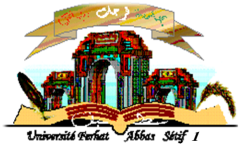 جامعة فرحات عباس  سطيف 1نيابة مديرية الجامعة المكلفة بالتكوين العالي في الطورين الأول والثانيوالتكوين المتواصل والشهادات والتكوين العالي في التدرجإســـتــمـــارة طـلـب الــتـحويـلرقم الملف:					 بكالوريا  -  سنة 2015الإسم: .......................................................................................................... اللـقـب: ......................................................................................................................تاريخ  الميلاد: ................................................................................... مكان الميلاد:....................................................................................................................العنوان الشخصي:.................................................................................................................................................................................................................... .....................بكالوريا  شعبة: ..................................................................................................................... رقم: .................................................... ...........................................مسجل حاليا في جامعة: .......................................................... كلية/معهد :....... ..................................مجال: ................................................سنة أولىأطلب التحويل إلى جامعة سطيف 1، كلية/معهد:............................................................. .مجال: ......................................................... سنة أولىسبب التحويل: ......................................................................................................................................................................................................................................الوثائق الواجب تقديمها مع طلب التحويل:   * نسخة من كشف نقاط البكالوريا. * نسخة من شهادة التسجيل.* كل ما يبرر سبب التحويل.   "على المؤسسة الأصلية تسليم للمعني ملفه فور حصوله على الموافقة من المؤسسة المستقبلة".   تنبيه: على الطالب تقديم طلب التحويل مرة واحدة.                                                                 إمضاء الطالب (ة):قرار نائب رئيس الجامعة المستقبلة قرار نائب رئيس الجامعة الأصليةالتاريخ: ..............................................التاريخ: ..............................................